Р А С П О Р Я Ж Е Н И Е  24 июля 2018 года  №14О постановке на учет в качестве нуждающегося в улучшении  жилищно- бытовых условийПоставить на учет в качестве нуждающегося в улучшении жилищно - бытовых условий Габбасова  Ильдуса  Ильшатовича на общих основаниях с 24 июля 2018 года.Глава сельского поселения					Шарафутдинов Ф.Ф.БАШҠОРТОСТАН РЕСПУБЛИКАҺЫАСҠЫН  РАЙОНЫМУНИЦИПАЛЬ РАЙОНЫНЫҢСОЛТАНБӘК АУЫЛ СОВЕТЫАУЫЛ  БИЛӘМӘҺЕ ХАКИМИӘТЕ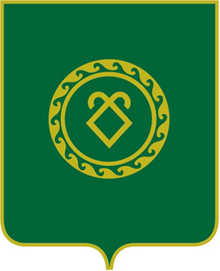 АДМИНИСТРАЦИЯСЕЛЬСКОГО ПОСЕЛЕНИЯСУЛТАНБЕКОВСКИЙ СЕЛЬСОВЕТМУНИЦИПАЛЬНОГО РАЙОНААСКИНСКИЙ РАЙОНРЕСПУБЛИКА  БАШКОРТОСТАН